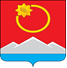 АДМИНИСТРАЦИЯ ТЕНЬКИНСКОГО ГОРОДСКОГО ОКРУГАМАГАДАНСКОЙ ОБЛАСТИП О С Т А Н О В Л Е Н И Е       20.02.2019 № 47-па               п. Усть-ОмчугОб утверждении реестра мест (площадок) накопления твердых коммунальных отходов на территории Тенькинского городского округа Магаданской областиРуководствуясь Постановлением Правительства Российской Федерации от 31 августа 2018 г. № 1039 «Об утверждении Правил обустройства мест (площадок) накопления твердых коммунальных отходов и ведения их реестра», администрация Тенькинского городского округа Магаданской области п о с т а н о в л я е т:Утвердить реестр мест (площадок) накопления твердых коммунальных отходов на территории Тенькинского городского округа Магаданской области согласно приложению.Контроль за ведением реестра мест (площадок) накопления твердых коммунальных отходов на территории Тенькинского городского округа Магаданской области возложить на руководителя комитета жилищно-коммунального хозяйства, дорожного хозяйства и жизнеобеспечения администрации Тенькинского городского округа В.А. Круглова.3.   Настоящее постановление подлежит официальному опубликованию (обнародованию).Глава Тенькинского городского округа                                         И.С. Бережной Реестр мест (площадок) накопления твердых коммунальных отходов на территории Тенькинского городского округа Магаданской областиМеста накопления твердых коммунальных отходов п. Усть-ОмчугМеста накопления твердых коммунальных отходов  п. Омчак____________________________Приложение к постановлению администрацииТенькинского городского округаМагаданской областиот 20.02.2019 № 47-па№п/пМестонахождение мест накопления ТКОГеографические координаты, тип и объем контейнерного паркаИспользуемое покрытие площадкиКол-воконтейнеровВместимость м.куб.Адреса зданий, из которых накапливаются1пос. Усть-Омчуг ул. Заречная 1, на территории ПЧ - 19N 610 08,195′ E 1490 37,696′ грунт10,75ул. Заречная 1, (ПЧ – 19, ГПС по Тенькинскому району)2пос. Усть-Омчуг, ул.  Сельская, у дома № 3N 610 07,664′ E 1490 38,140′грунт32,25ул. Сельская,  дома № 3, 43пос. Усть-Омчуг, ул. Победы, у дома № 41N 610 08,170′ E 1490 37,881′бетон4+1 бункер5,5ул. Победы, дом № 41, 43, 45;ул. Мира, дом № 5, 94пос. Усть-Омчуг, ул. Мира, у дома № 9N 610 08,195′ E 1490 37,987′бетон6+1 бункер7,0ул. Мира, дом № 6, 7, 9, 115пос. Усть-Омчуг, ул. Мира, у дома № 15N 610 08,236′ E 1490 38,278′бетон7+1 бункер7,75ул. Мира, дом № 11, 13, 13а, 14, 15, 186пос. Усть-Омчуг, ул. Мира, у дома № 17N 610 08,250′ E 1490 38,329′бетон53,75ул. Мира, дом № 15, 17, 207пос. Усть-Омчуг, ул. Горняцкая, у дома № 49N 610 08,166′ E 1490 38,416′бетон5+1 бункер6,25ул. Горняцкая, дом № 49, 51ул. Мира дом № 168пос. Усть-Омчуг, ул. Горняцкая 70, МГОБЭУЗ «Тенькинская  районная больница»N 610 08,046′ E 1490 38,301′бетон32,25ул. Горняцкая, дом № 70, (Магаданское областное государственное бюджетное учреждение здравоохранения «Тенькинская  районная больница»)9пос. Усть-Омчуг, ул. Мира, у дома № 8N 610 08,131′ E 1490 38,025′бетон7+1 бункер7,75ул. Мира, дом № 2, 8, 12, 14ул. Победы дом № 2810пос. Усть-Омчуг, ул. Победы, у дома № 36N 610 08,145′ E 1490 37,760′бетон5+1 бункер6,25ул. Победы, дом № 36, 38, 41, 43ул. Мира дом № 1, 311пос. Усть-Омчуг, ул. Магаданская, у кафе «Придорожное», рядом со зданием ГИБДД, дом № 20N 610 07,928′ E 1490 37,336′грунт10,75ул. Магаданская, дом № 20, (ГБДД по Тенькинскому району, кафе «Придорожное»)12пос. Усть-Омчуг, пер. Омчугский, у дома № 7N 610 07,940′ E 1490 37,342′грунт21,5пер. Омчугский, дом № 713пос. Усть-Омчуг, ул.  Космонавтов, у дома № 1N 610 07,959′ E 1490 37,891′бетон3+1 бункер4,75ул. Космонавтов, дом№ 1ул. Победы дом,№ 21 (МБУК поселкаУсть-Омчуг «Центр досуга и Народного творчества»)14пос. Усть-Омчуг, ул. Горняцкая, у дома № 49аN 610 08,069′ E 1490 38,291′бетон32,25ул. Горняцкая, дом № 49а, ул. Горняцкая дом № 45, (Отделение МВДРФ по Тенькинскому району), ул. Горняцкая, дом № 37, (Администрация Тенькинского городского округа)15пос. Усть-Омчуг, ул. Тенькинская, у дома № 18, 20N 610 07,971′ E 1490 38,023′бетон53,75ул. Тенькинская, дом № 18, 20, ул. Победы дом № 15(магазин «Прок»), 1916пос. Усть-Омчуг, ул. Гагарина, у дома № 17N 610 07,291′ E 1490 37,918′бетон21,5ул. Гагарина, дом № 17, ул. Тенькинская  дом № 617пос. Усть-Омчуг,ул. Победы у дома № 7 аN 610 07,193′ E 1490 38,287′грунт21,5ул. Победы  дом № 7 а18пос. Усть-Омчуг,ул. Восточная у дома № 1N 610 08,063′ E 1490 38,310′грунт21,5ул. Восточная дом № 1№п/пМестонахождение мест сбора и накопления ТКОГеографические координаты, тип и объем контейнерного паркаИспользуемое покрытие площадкиКол-воконтейнеров (планируемых к размещению)Вместимость м.куб.Адреса зданий, из которых накапливаются1пос. Омчак, ул. Новая у дома № 13  (КСК «Чайка»)N 610 39,435′ E 1470 51,781′ грунт1 (2)2,25 (1,5)ул. Новая, дом № 13 (КСК «Чайка»)2пос. Омчак, ул. Новая у дома № 31N 610 39,325′ E 1470 51,596′грунт1 (2)2,25 (1,5)ул. Новая, дом № 12, 16, 313пос. Омчак, ул. Новая у дома № 5N 610 39,247′ E 1470 51,774′грунт1 (2)2,25 (1,5)ул. Новая дом № 5, 114пос. Омчак, ул. Новая у дома № 9N 610 39,185′ E 1470 51,794′бетон1 (2)2,25 (1,5)ул. Новая дом № 1, 7, 95пос. Омчак, ул. Новая у магазина «Азарт»N 610 39,109′ E 1470 51,735′грунт1 (1)2,25 (0,75)ул. Новая дом № 4, (магазин «Колымский тракт»)6пос. Омчак, ул. Новая у дома № 8N 610 39,096′ E 1470 51,665′бетон1 (1)2,25 (0,75)ул. Новая дом № 4, 87пос. Омчак, ул. Клубная у дома № 15N 610 38,719′ E 1470 52,311′грунт1 (1)2,25 (0,75)ул. Клубная дом № 15, 168пос. Омчак, ул. Клубная у дома № 17N 610 38,653′ E 1470 52,421′грунт1 (4)2,25 (3)ул. Клубная дом № 17, 18,25, 26, 27,289пос. Омчак, ул. Клубная у дома № 9N 610 38,565′ E 1470 52,465′грунт1 (1)2,25 (0,75)ул. Клубная дом № 9 (пожарная часть), № 7(детский сад)10пос. Омчак, ул. Клубная у дома № 3N 610 38,395′ E 1470 52,596′грунт1 (1)2,25 (0,75)ул. Клубная дом № 2, 3, 811пос. Омчак, ул. Клубнаяу дома № 1аN 610 38,421′ E 1470 52,716′грунт1 (2)2,25 (1,5)ул. Клубная дом № 1, 1а (МУП «ОЖКУ») ул. Школьная дом № 1, 1112пос. Омчак, ул. Школьная у дом № 2N 610 38,557′ E 1470 52,846′бетон1 (2)2,25 (1,5)ул. Горняцкая дом № 4, 5а, ул. Школьная дом № 213пос. Омчак, ул. Клубнаяу дома № 6N 610 38,477′ E 1470 52,545′грунт1 (2)2,25 (1,5)ул. Клубная дом №6, 9, 814пос. Омчак, ул. Горняцкая у дома № 3аN 610 38,508′ E 1470 52,922′грунт1 (1)2,25 (0,75)ул. Горняцкая у дома № 3а